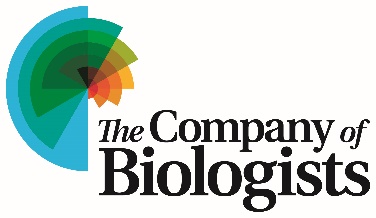 2022 Workshop proposalApplicantPlease attach any additional information which may help the committee reach a decision.Please note, that whilst quality of science remains paramount, the Company would prefer to support meetings and events where organisers have sought maximal feasible diversity in speakers in terms of geography, gender and age. In addition, where attendance at events is selective, then we would expect such issues to also be influential. Applications should be emailed to: workshops@biologists.com (preferably as one PDF document).For further information on how we process your personal data we invite you to view our privacy policy and terms and conditions.Name of contact personName of instituteAddressTelephone numberEmailWorkshop aimsProposed titleOrganiser groupTopics/outline programmeMotivations, aims and anticipated outcomesWorkshop detailsProposed speakers / attendees (listed in topic areas)Maximum 8 USA/Canada, 7 Europe2 Rest of the WorldMinimum3 United KingdomAny preference regarding datesRatio of national to international participants, gender balanceWhich of our Journals would you align with this workshop? Development    				Journal of Cell Science			Journal of Experimental Biology		Disease, Models & Mechanisms		Do you feel this topic has any potential for a follow up public engagement event? Please describeCan you think of any part of your proposal which may incur additional costs or charges compared to a regular scientific workshop (for example sketch noting)? If so, please list including potential costs